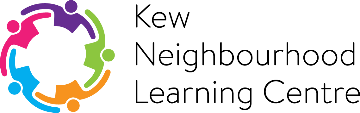 Job Title: Floristry Tutor (Pre-accredited)Job Summary: We are seeking an enthusiastic Floristry Tutor to join our team of educators. The successful candidate will be responsible for delivering floristry courses for students who are seeking pre-accreditation in the field of floristry.Key Responsibilities:Deliver engaging and informative floristry courses that meet the needs of pre-accredited students.Develop/refine lesson plans, course materials, and assessments in line with the curriculum and course objectives.Deliver training in a range of floristry techniques, including flower arranging, bouquet making, and plant care.Monitor and assess student progress, providing regular feedback and support to ensure students meet course requirements.Promote a positive learning environment that encourages student engagement and participation.Collaborate with other educators and support staff to continuously improve the quality of our educational programs.Maintain accurate records of student attendance, progress, and assessment results.Stay up to date with industry developments and changes to ensure courses are relevant and effective.Qualifications:Desirable but not essential, Certificate IV in Training and Assessment or equivalent qualification.Experience working in the floristry industry would be desirable.Demonstrated experience designing and delivering engaging educational programs.Strong communication and interpersonal skills, with the ability to work effectively with students, colleagues, and industry professionals.Sound knowledge of floristry techniques and trends.If you are passionate about floristry and education and are looking for an opportunity to share your knowledge and expertise with others, we encourage you to apply for this exciting role.Contact admin 9853 3126 or email CV to admin@kewnlc.org.auTop of Form